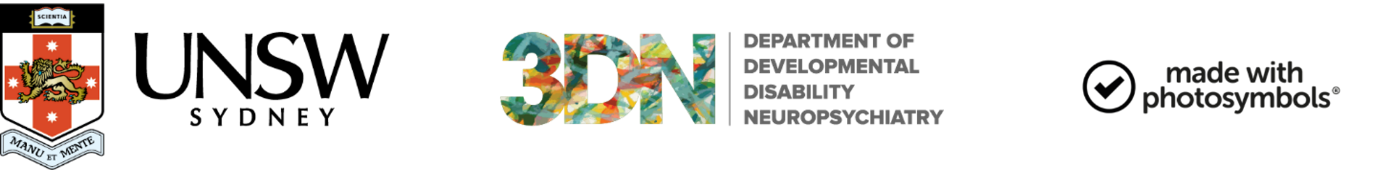 Preventive health care to get better faster or not get worsePreventive health care to get better faster or not get worse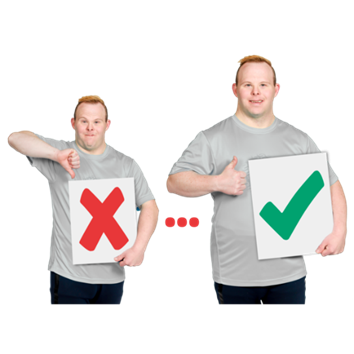 Preventive health care are things that support people toStay healthy Get better quickly when they are sick 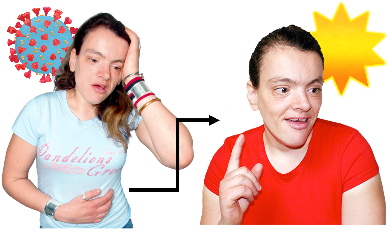 When you are sick or hurt there are things you can do so youget better faster do not get worse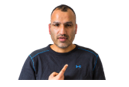 Some of these thingsYou could do yourself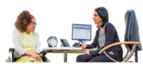 Your GP could do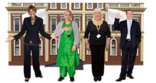 Other people or organisations can do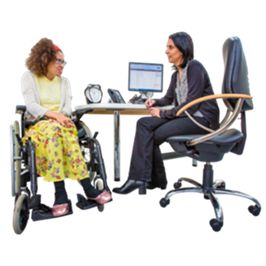 A GP is the doctor that you see when youAre sick Need a health checkThings you could do yourself Things you could do yourself 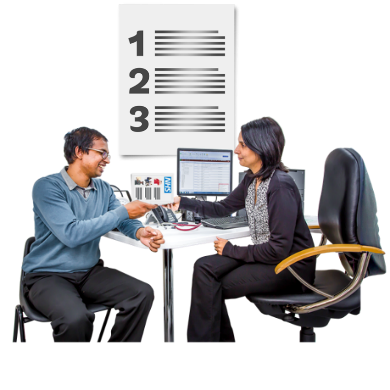 If you are sick or hurt you can protect yourself from getting worse by following the doctors instructions. 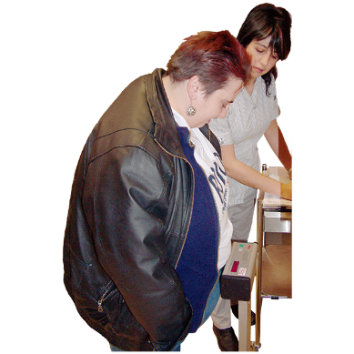 You can protect yourself by keeping a healthy weight. A healthy weight is different for everyone. 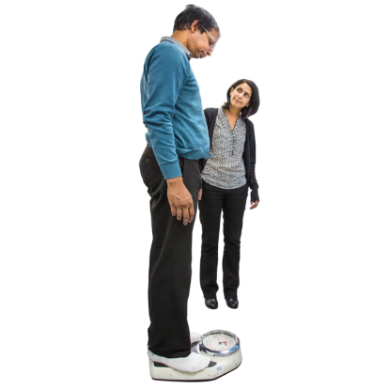 It is important to talk to your doctor to learn what is healthy for you.  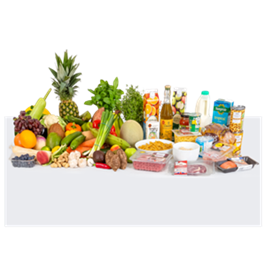 To protect yourself you canEat a balanced diet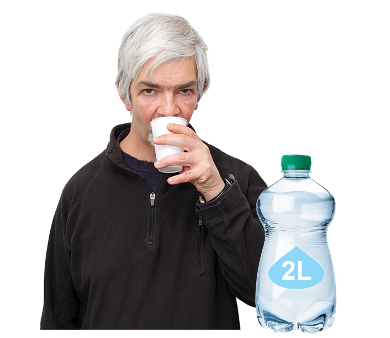 Drink 2 litres of water a day 2 litres is about 8 glasses of water a day. 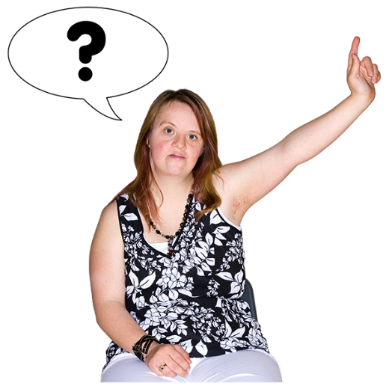 Ask for help if you think you need it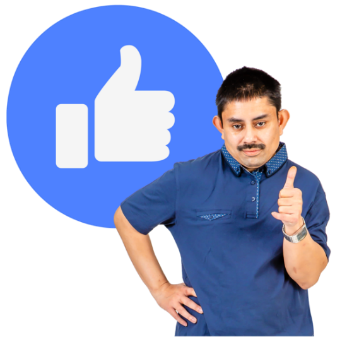 It is OK to ask for help when you Feel good Do not feel good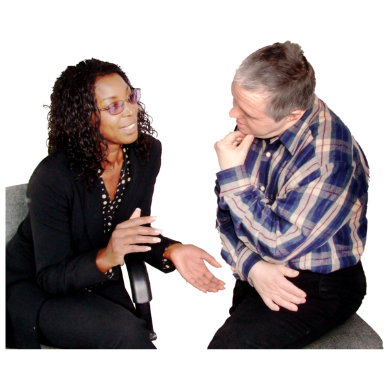 If you have a mental health problem it is important to let someone know if you think you start to feel worse. 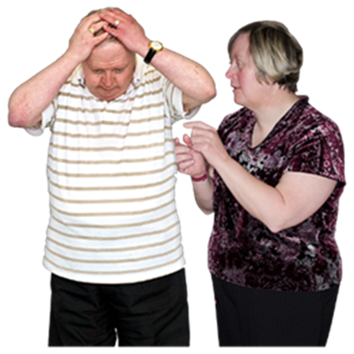 A mental health problem is when your feelings start to worry you.Things your GP could doThings your GP could do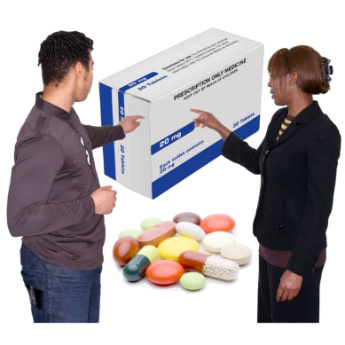 If you are sick or injured your GP might support you to keep track of your medicines. Medicine is sometimes called medication or drugs.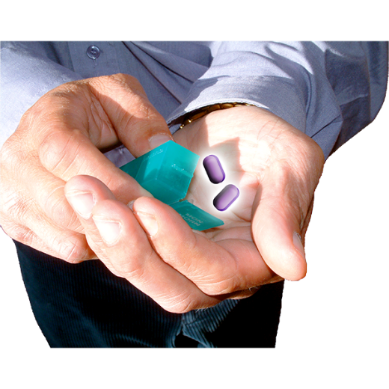 Medicine can be in A tablet A pill A drink  An injection 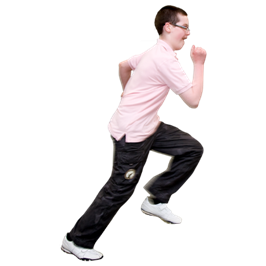 If you are sick or injured your GP might also support you to Move your body to help you recover Manage your sickness or injury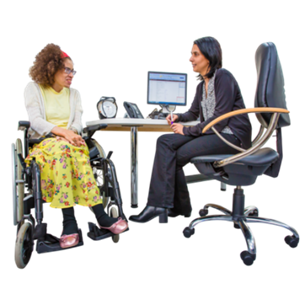 For example your GP can help you with your mental health.  They can make you a mental health plan. 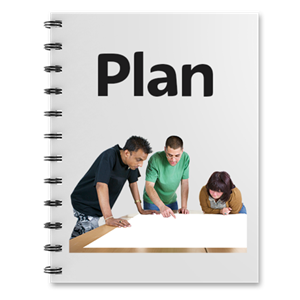 A mental health plan is a list of things you and other people can do to help you get better.It is sometimes called a treatment plan.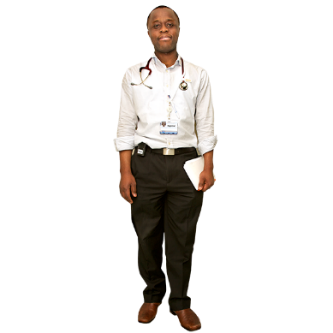 Your GP can alsoFind other doctors who can also help you. Other things that can support you if you are already sick or injuredOther things that can support you if you are already sick or injured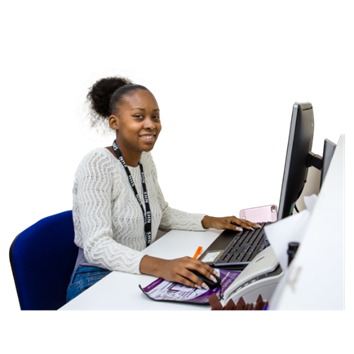 You might go to a specialist. For example a mental health worker like a psychologist or psychiatrist. 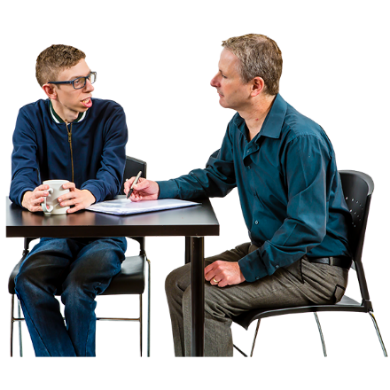 A psychologist helps you with your mental health by talking with you.Psychologists help you find things you can do to feel better. 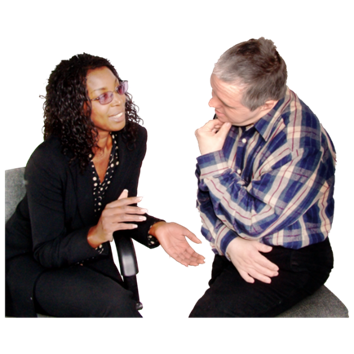 A psychiatrist is a doctor who helps you with your mental health using talking and medicine. 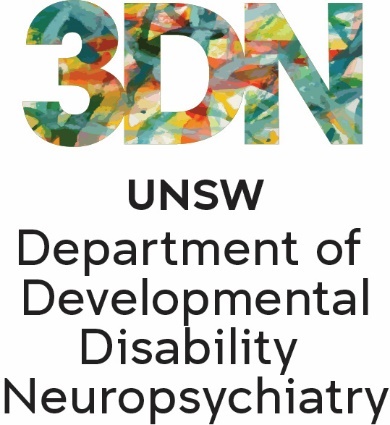 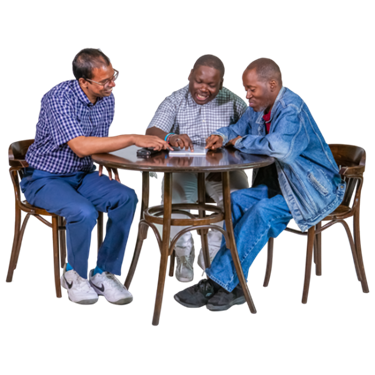 Who wrote this Easy ReadTahli Hind, Bela Laginha,  Dominique Abagi, Julian Trollor, and Janelle Weise.Where these people work Department of Developmental Disability Neuropsychiatry UNSW Sydney.Also known as 3DN.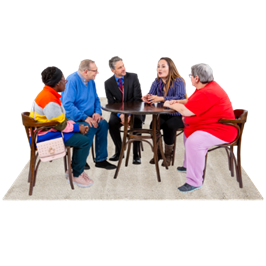 The information in this part of a series of easy read resourcs aboutDifferent types of preventive health careWho can provide this care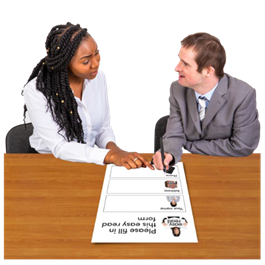 For information on how to support people to use Easy Read go to www.3dn.unsw.edu.au/professionals_toolkit © Department of Developmental Disability Neuropsychiatry UNSW Sydney 10.08.23 v2No changes can be made without asking the people who wrote this sheet.